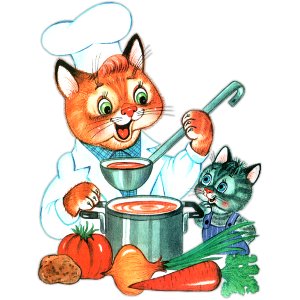 Меню на 12 ноября 2020 года                                               Цена   Выход  КалорииЗАВТРАК   КАША МАННАЯ                                       200      238,83   ГРУША/140/                                        140       50,62   КОФЕЙНЫЙ НАПИТОК                                  200      116,44   ХЛЕБ/60/ № 500                                    60       141,60ОБЕД 1-4 КЛ   РАССОЛЬНИК,,ЛЕНИНГРАДСКИЙ,,2                      200       59,26   ФИЛЕ КУРИНОЕ ОТВАРНОЕ,РОЖКИ ОТВАРНЫЕ              50/120/  431,70   ОГУРЧИК  СВЕЖИЙ/20/                               20         7,66   КОМПОТ ИЗ КУРАГИ                                  200      107,06   ХЛЕБ/60/ № 500                     72.60          60       141,60ОБЕД 5-9 КЛ   РАССОЛЬНИК,,ЛЕНИНГРАДСКИЙ,,2                      250       59,26   ФИЛЕ КУРИНОЕ ОТВАРНОЕ,РОЖКИ ОТВАРНЫЕ              50/150/  431,70   ОГУРЧИК  СВЕЖИЙ/20/                               20         7,66   КОМПОТ ИЗ КУРАГИ                                  200      107,06   ХЛЕБ/60/ № 500                             81.40  60       141,60